Eat to Thrive – Reminder email	Instructions:	Copy and paste all of the content below the line into the body of your email message. Modify or remove highlighted language.Send to all employees or eligible participants.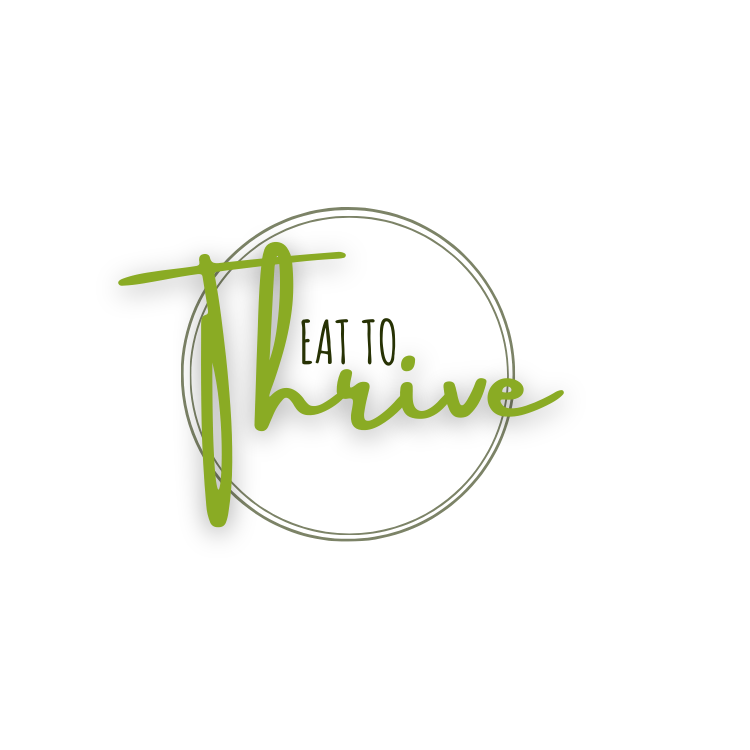 Subject Line: Eat to Thrive ends on [date]Our Eat to Thrive challenge is ending soon, but you can keep your momentum going. Here’s how:Practice the track you chose for another month.Choose a new one, if you’re ready. The tracks are meant to complement and build on one another.Invite your family and friends to join you. Eating should be a communal activity and the biggest influencer of health are the people around you. So get healthy together!If you have any questions or comments, please let us know. Just contact [name].